 8 OZ Cannister                                        $12.95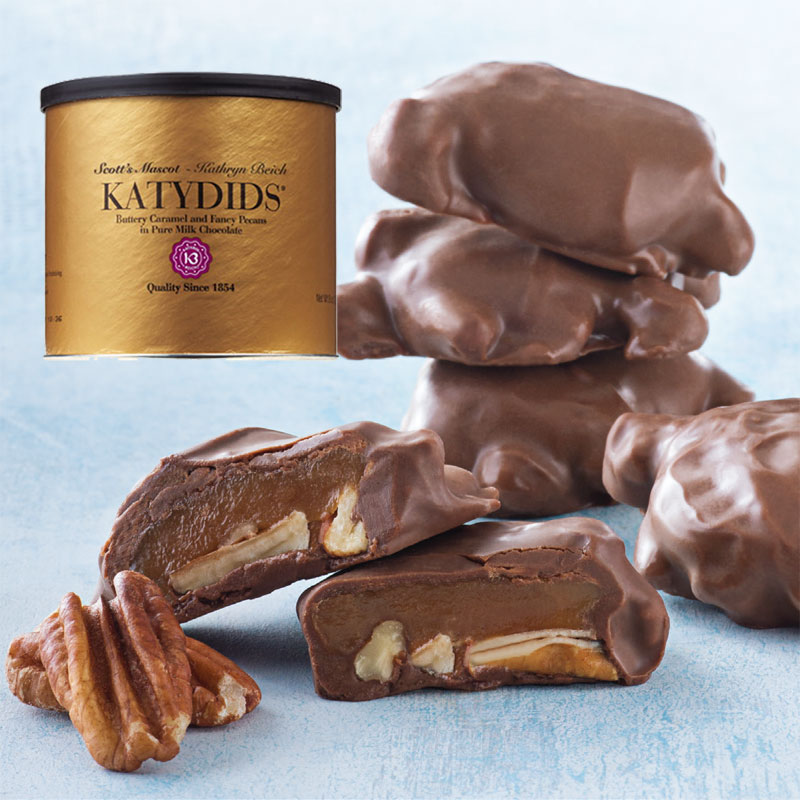 